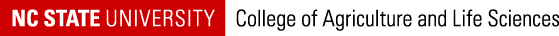                                               North Carolina Agricultural Foundation, Inc.Philanthropic Intent FormGift commitmentI/we wish to make a gift to the _______________________________ (fund, endowment, department or program name) in the amount of $_________________. In Memory of ________________________		 In Honor of ________________________  
Please notify: Name ____________________________ Address________________________________________________________________________________________________________________PLEDGE commitment I/we wish to make a multi-year pledge of $________ over ________ years.									   1 – 5payment and contact information A check for the total amount of $ ________ is enclosed. Please invoice for a single payment of $ ________ in the month of _________________, 2016. Please invoice annually for a multi-year pledge of $ ________ over ________ years:										       1 – 5 I would like to pay my pledge through payroll deduction or bank draft (EFT).  Please see attached form.To make a secure gift by credit card, you may do so online at: www.cals.ncsu.edu/givenow or by calling 919-515-7827.  Be sure to have your card handy when you call.  Please contact me to discuss my interest in creating a named endowment. I have included the College and/or NC State University in my will or estate plans. Please contact me to discuss my interest in including the College, and/or NC State University in my estate plans.Name ________________________________________ Signature______________________________________ This is a company gift/pledge.  Company or organization name________________________________Daytime Phone____________________Cell_______________________ FAX______________________Email _____________________________________ Website: __________________________________Address _____________________________________________________________________________City________________________________________ State ____________  Zip____________________Please make checks payable to the NC Agricultural Foundation, Inc., (Tax ID # 56-6049304) and mail to: Gift Processing, NC State University Box 7474, Raleigh, NC 27695-7474.  You will receive an official receipt for your contribution, and pledge reminders if you have chosen that option. For questions or additional information, please contact Chris Cammarene-Wessel at 919-515-7678 or cwessel@ncsu.edu. 